Крук Диана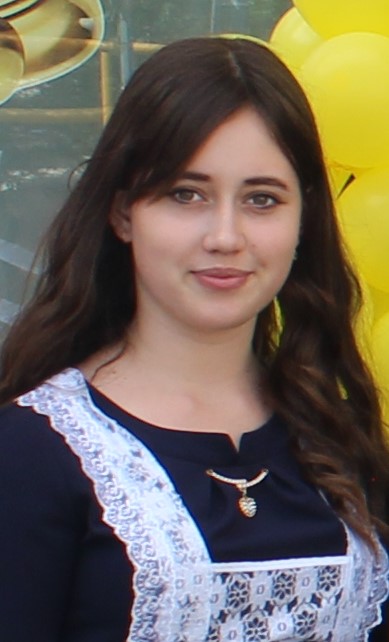 Ученица 9 классаМОУ «СОШ №15х. Андреевский»Я баллотируюсь в президенты нашей школы, для того чтобы добиться заинтересованности и активности участников в школьном парламенте.Обладаю такими качествами как:целеустремлённость, инициативность, ответственность. Хорошистка. Любимые предметы: геометрия, литература, биология, обществознание.Являюсь активной участницей в жизни класса, школы и района. Занимаюсь волейболом, танцами и вокалом. Участвую в волонтёрстве.    Став президентом, я обещаю выполнить все поставленные задачи перед своими избирателями. 